САНКТ-ПЕТЕРБУРГСКИЙ ГОСУДАРСТВЕННЫЙ УНИВЕРСИТЕТВысшая школа журналистики и массовых коммуникаций СПбГУXXVI международная научно-практическая конференция ЖУРНАЛИСТИКА XXI ВЕКА:возвращаясь к профессиональной идеологии18-19 ноября 2022 г.С.-Петербург, 1-я линия Васильевского острова, д. 26XXVI International theoretical and practical conferenceJOURNALISM OF THE XXI CENTURY: to professional ideology againВ 2016 году конференция «Журналистика XXI века» посвящалась профессиональной идеологии журналиста. Дискуссия показала повышенный интерес к теме в академическом и журналистском сообществах, ее материалы представлены в весьма содержательном сборнике статей (см. ссылку ниже). Вместе с тем стало понятно, что рассмотрение темы требует продолжения. Кроме того, прошедшее время и резкие изменения в социальной и профессиональной сфере побуждают заново обратиться к профессиональной идеологии журналистики. Этим объясняется выбор тематической направленности конференции’2022.Конференция посвящается Дню преподавателя высшей школы (19 ноября)Ракурсы рассмотрения темы:Журналистика как профессионально-идеологический дискурсПрофессиональная идеология журналистики: идентификация Профессиональная идеология: для журналистики и для журналистского образованияПрофессиональная идеология журналистики: факторы динамикиЖурналист и профессиональная идеология: адаптация, отрицание, трансформацияМатериалы конференции, включая тезисы выступлений, размещаются на созданном для нее сайте https://j21.tb.ru/. Для участия в конференции необходима регистрация на данном сайте.По итогам работы сборник материалов конференции на основе тезисов будет опубликован в РИНЦ. Организаторы конференции:Руководители: Корконосенко Сергей Григорьевич, доктор политических наук, профессор, заведующий кафедрой теории журналистики и массовых коммуникаций СПбГУГришанина Анастасия Николаевна, кандидат филологических наук, доцент кафедры теории журналистики и массовых коммуникаций СПбГУ Ключевые даты проведения конференции:до 1 ноября – прием заявок и тезисов выступления (тезисы будут опубликованы в открытом доступе на сайте конференции); регистрация и оплата оргвзноса;до 10 ноября – оповещение участников о результатах отбора докладов, формирование и рассылка приглашений для командировок (по запросу участников); до 16 ноября  – рассылка участникам плана (предварительной программы) мероприятий;18-19 ноября с 10.30 – работа конференции.Кафедра теории журналистики и массовых коммуникаций Института «Высшая школа журналистики и массовых коммуникаций» СПбГУ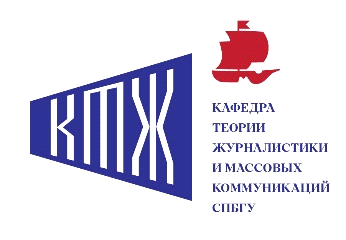 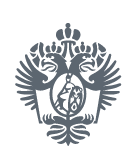 